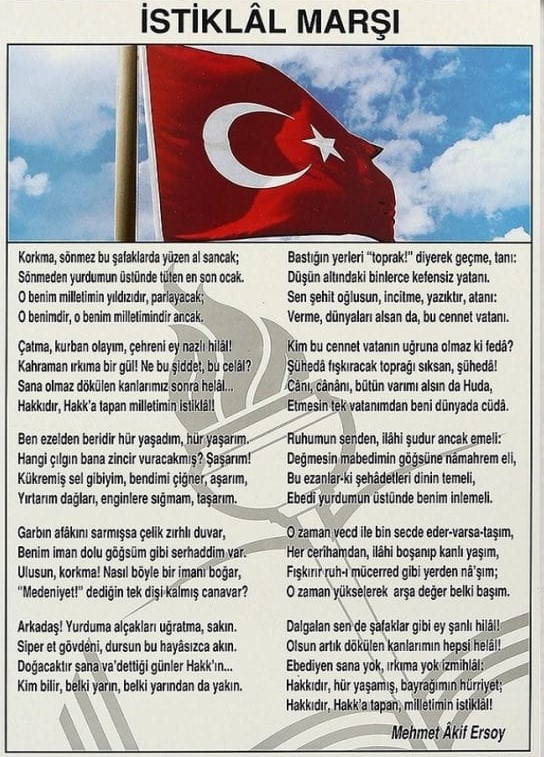 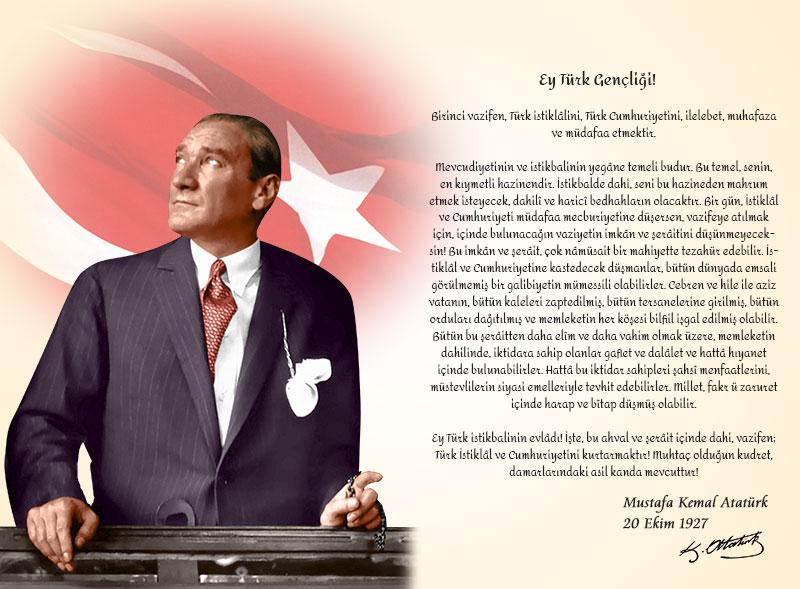 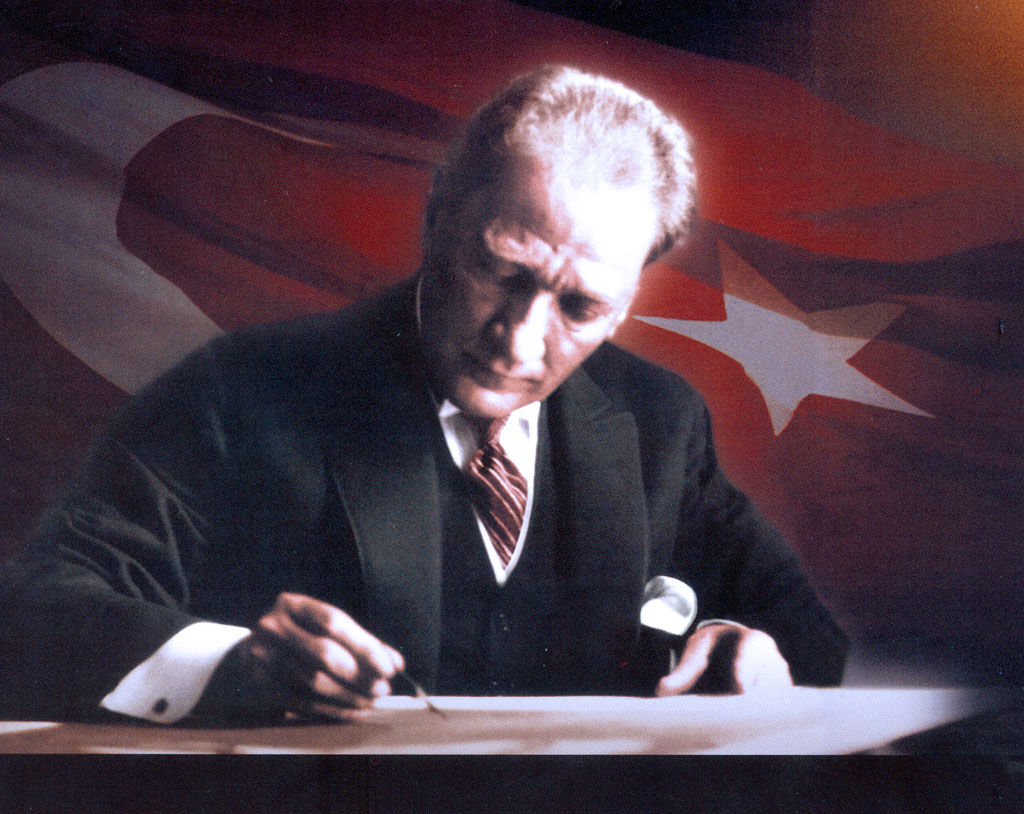 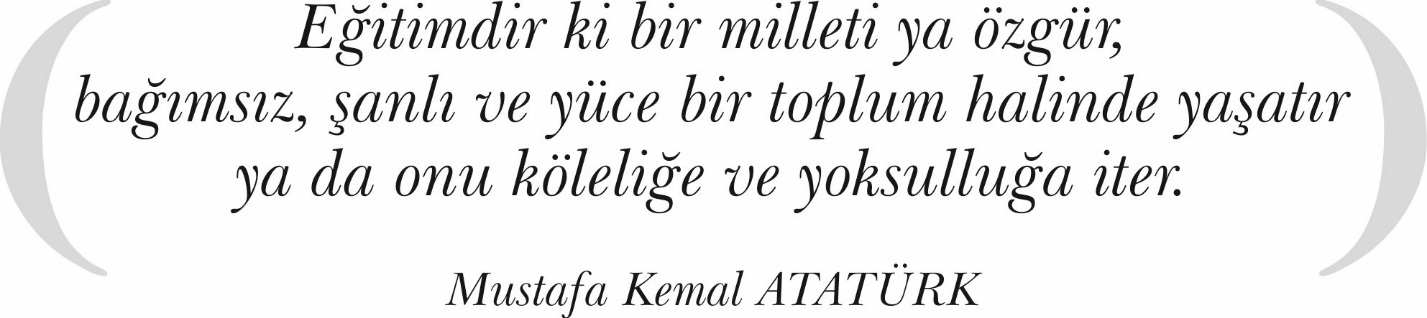 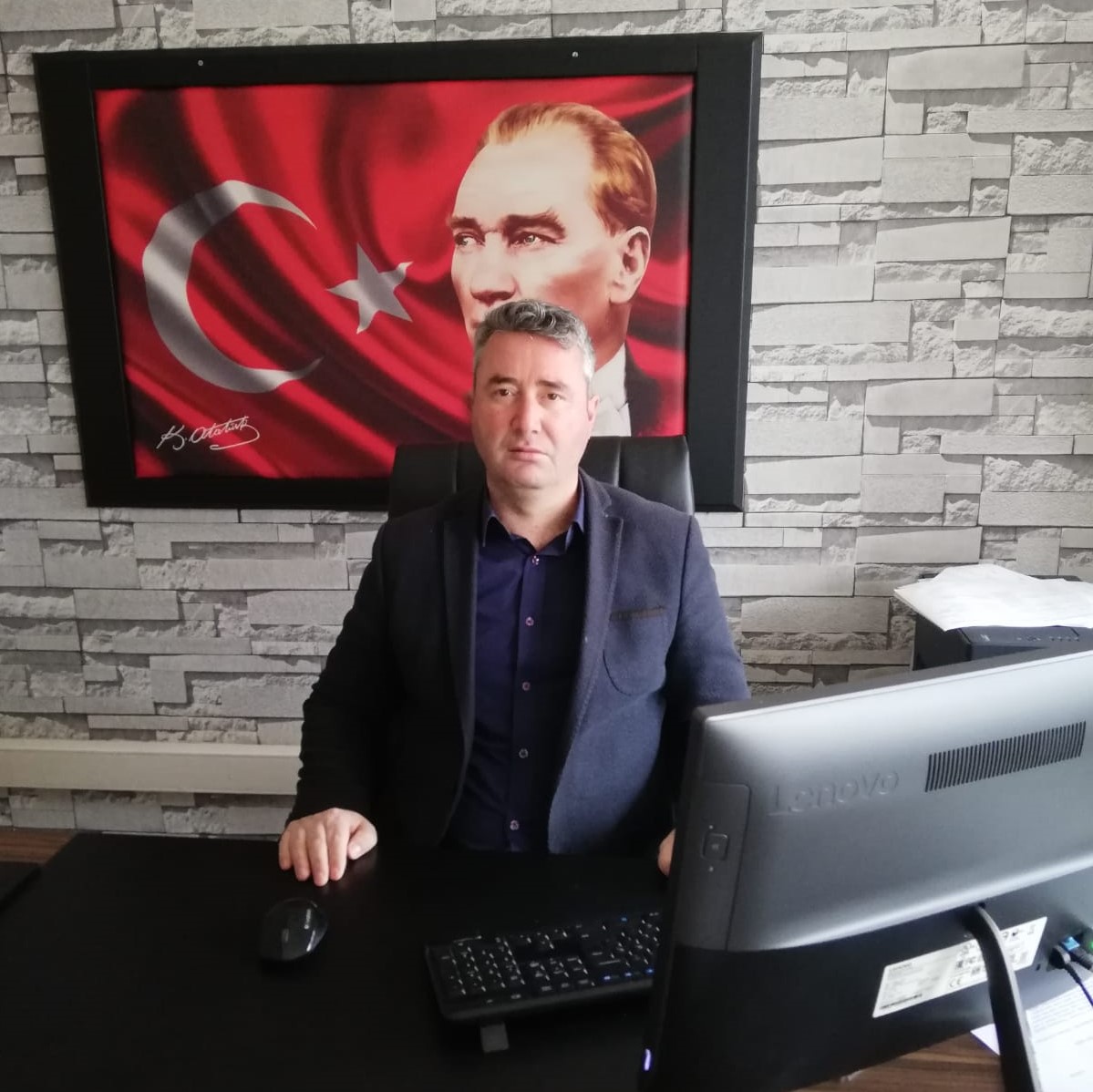 Değerli paydaşlarımız,Günümüz dünyasında teknolojik gelişmelerle birlikte zaman ve mekân kavramında algı değişikliği yaşanmıştır. Birkaç yıl önce saatler alan uğraşlar, günümüzde dakikalar içerisinde tamamlanmaktadır. Hayatın hızla aktığı bugünde planlamanın önemi bir kez daha ortaya çıkmaktadır. Paydaşlarla iş birliği içinde yapılan, etkililik, verimlilik, yararlılık gibi niteliklerin arandığı; eğitim öğretim kalitemizi artıracak, gelecekteki amaçlarımıza bizi ulaştıracak plan, günümüzde bir zorunluluktur. Okulumuzun henüz 2020 yılında açıldığını da göz önünde bulunduracak olursak kat etmemiz gereken bir hayli mesafenin olduğu aşikârdır. Bu doğrultuda önceliklerini belirleyebilmek, faaliyetlerini etkin bir şekilde yerine getirebilmek, kaynaklarını en etkin biçimde kullanabilmek için somut hedeflere dayalı uzun dönemli planlama çalışmalarını başlatmış ve yoğun bir çalışma ile ilk stratejik planımızı tamamlanmış bulunmaktayız.	Okulumuzun stratejik planının hazırlanmasında emeği geçen herkese teşekkür ediyor, Şehit Ercan Günay Anadolu Lisesi paydaşlarına üstün başarılar diliyorum.            Salih KAROkul MüdürüTANIMLAREylem Planı: İdarenin stratejik planının uygulanmasına yönelik faaliyetleri, bu faaliyetlerden sorumlu ve ilgili birimler ile bu faaliyetlerin başlangıç ve bitiş tarihlerini içeren plandır.Faaliyet: Belirli bir amaca ve hedefe yönelen, başlı başına bir bütünlük oluşturan, yönetilebilir ve maliyetlendirilebilir üretim veya hizmetlerdir.Hazırlık Programı: Stratejik plan hazırlık sürecinin aşamalarını, bu aşamalarda gerçekleştirilecek faaliyetleri, bu aşama ve faaliyetlerin tamamlanacağı tarihleri gösteren zaman çizelgesini, bu faaliyetlerden sorumlu birim ve kişiler ile stratejik planlama ekibi üyelerinin isimlerini içeren ve stratejik planlama ekibi tarafından oluşturulan programdır.Hedef Kartı: Amaç ve hedef ifadeleri ile performans göstergelerini, gösterge değerlerini, göstergelerin hedefe etkisini, sorumlu ve işbirliği yapılacak birimleri, riskleri, stratejileri, maliyetleri, tespitler ve ihtiyaçları içeren karttır.Performans Göstergesi: Stratejik planda hedeflerin ölçülebilirliğini miktar ve zaman boyutuyla ifade eden araçlardır.Stratejik Plan Değerlendirme Raporu: İzleme tabloları ile değerlendirme sorularının cevaplarını içeren ve her yıl Şubat ayının sonuna kadar hazırlanan rapordur.Stratejik Plan Genelgesi: Stratejik plan hazırlık çalışmalarını başlatan, Strateji Geliştirme Kurulu üyelerinin isimlerini içeren ve bakanlıklar ile bakanlıklara bağlı, ilgili ve ilişkili kuruluşlarda Bakan, diğer kamu idareleri ve mahalli idarelerde üst yönetici tarafından yayımlanan genelgedir.Üst Politika Belgeleri: Kalkınma planı, hükümet programı, orta vadeli program, orta vadeli mali plan ve yıllık program ile idareyi ilgilendiren ulusal, bölgesel ve sektörel strateji belgeleridir.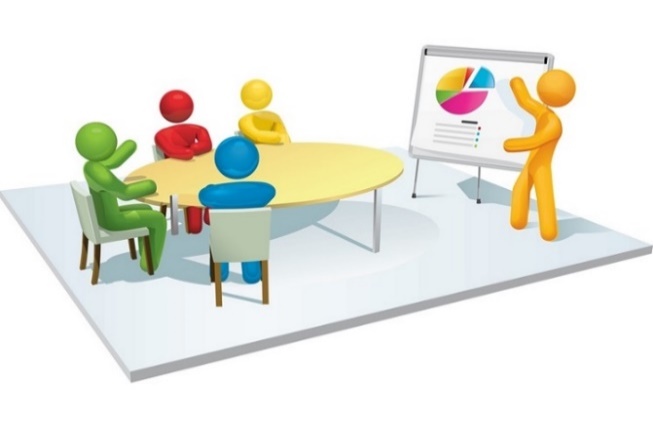 Okulun stratejik planını hazırlanması bir süreçtir. Bu sürecin iyi planlanması ve bir stratejik planın alt yapısını oluşturan aşamaların iyi değerlendirilmesi gereklidir. Bu plan hazırlama sürecine liderlik edilmesi ilk önce yapılacak iş olarak düşünülebilir. Stratejik plan hazırlama sürecindeki diğer işlemleri şu şekilde sıralamak mümkündür.Şehit Ercan Günay Anadolu Lisesinde çalışmalar Eylül 2020 tarihinden itibaren başlamıştır. Stratejik Plan Çalışmaları, Stratejik Planlama ekibinin belirlenmesiyle oluşturulmuş ve uygulama modelini ortaya çıkartmıştır. Öncelikle okulumuzun misyon ve vizyonu belirlenmiş, durum analizi yapılmış ve bu doğrultuda stratejik plan hazırlanmıştır.Durum analizinde öncelikle okulumuzun her yönüyle bir fotoğrafı çekilerek GZFT (güçlü yönlerimiz, zayıf yönlerimiz, fırsatlarımız ve tehditler) analizi yönteminden faydalanılmıştır. Bunun için de aşağıdaki çalışmalar yapılmıştır:Öğrenci Memnuniyeti AnketiVeli Memnuniyeti AnketiPersonel Memnuniyeti AnketiToplum memnuniyet anketi Velilere, öğrencilere, öğretmenlere “Okulumuzun zayıf yönleri, güçlü yönleri, okulumuzun fırsatları, okulumuza yönelik tehditler size göre nedir?” soruları sorularak SWOT analizi oluşturulmuştur.                                                    Bu anket ve görüşlerde elde edilen sonuçlar stratejik plan hazırlama sürecine büyük şekildeki katkı sağlamış ve vizyonumuzu belirlemede önemli bir rol oynamıştır.Şehit Ercan Günay Anadolu Lisesi Stratejik Planlama Kurulu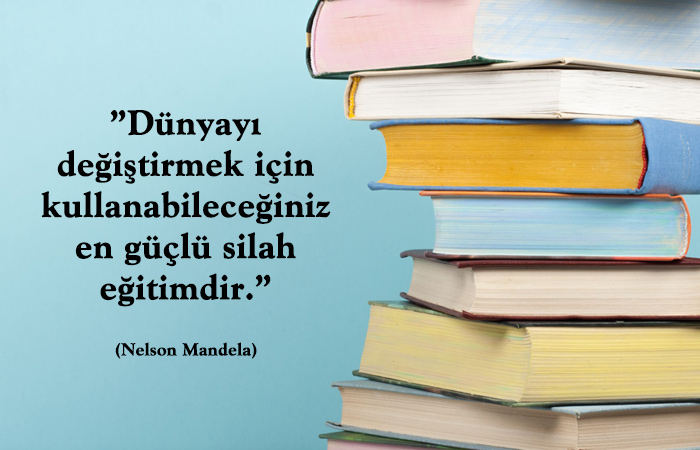 	18 Eylül 2018 tarihli ve 2018/16 sayılı Genelgenin ardından yayımlanan MEB 2019-2023 Stratejik Plan Hazırlama Programında belirtilen takvime, usul ve esaslara uygun olarak Okulumuz Strateji Geliştirme Kurulu ve Stratejik Plan Hazırlama Ekibi oluşturulmuş ve İlçe Milli Eğitim Müdürlüğüne bildirilmiştir. 	Okulumuzun Strateji Geliştirme Kurulu; 1 Okul Müdürü, 1 Müdür Yardımcısı, Okul Aile Birliği Başkanı, 1 Okul Aile Birliği Yönetim Kurulu Üyesi ve 1 gönüllü öğretmen olmak üzere toplam 5 kişiden oluşmaktadır.	Okulumuz Stratejik Plan Hazırlama Ekibi; hazırlık Programındaki usul ve esaslara uygunluk sağlanması amacıyla stratejik yönetim süreci ile ilgili bilgi birikimine sahip öğretmenlerden 1 müdür yardımcısı, 5 öğretmen üye ile 1 veli üye olmak üzere toplam 7 kişiden oluşmaktadır.Şekil 1. Şehit Ercan GünayAnadolu Lisesi Stratejik Plan Hazırlama Modeli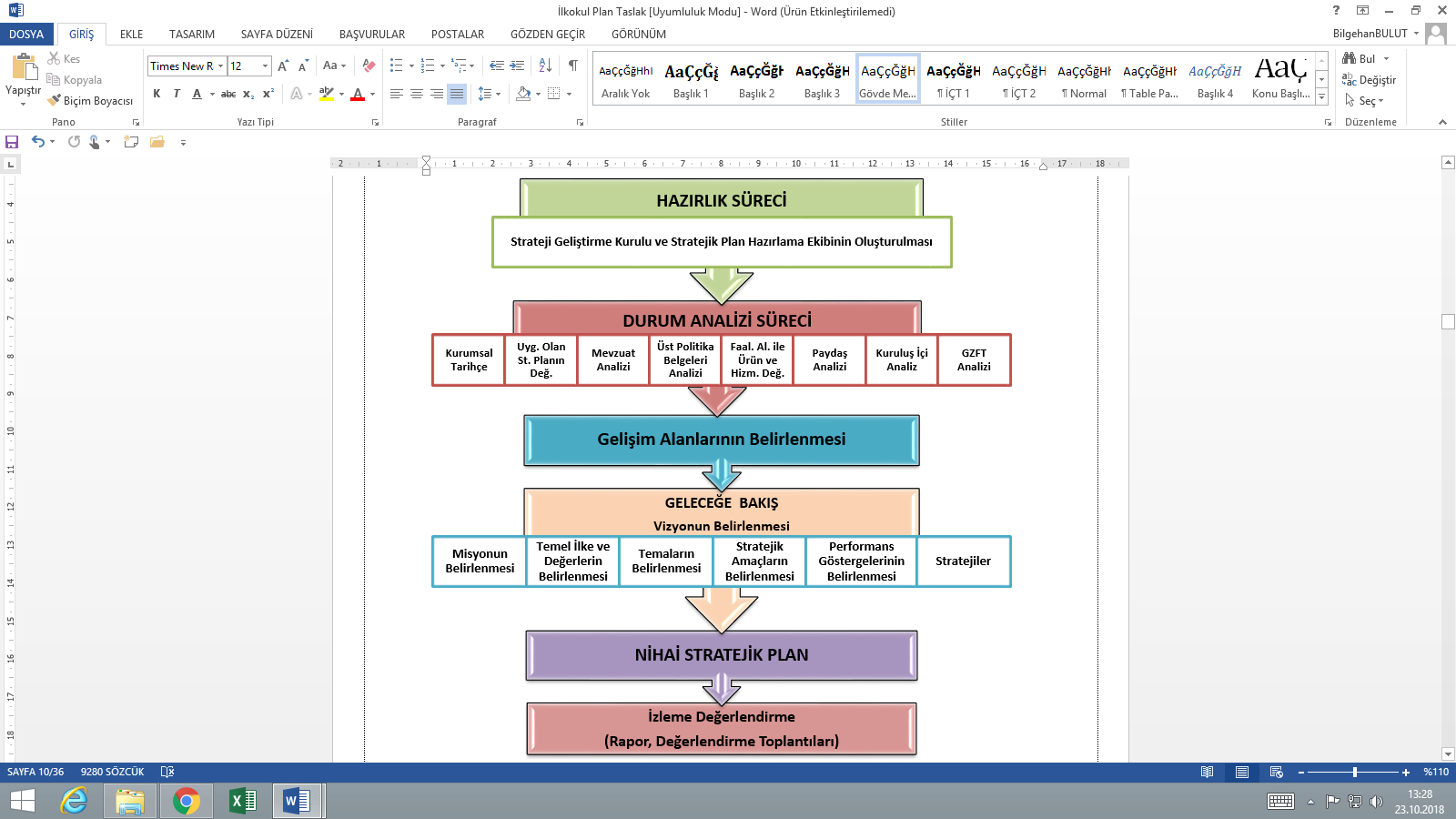 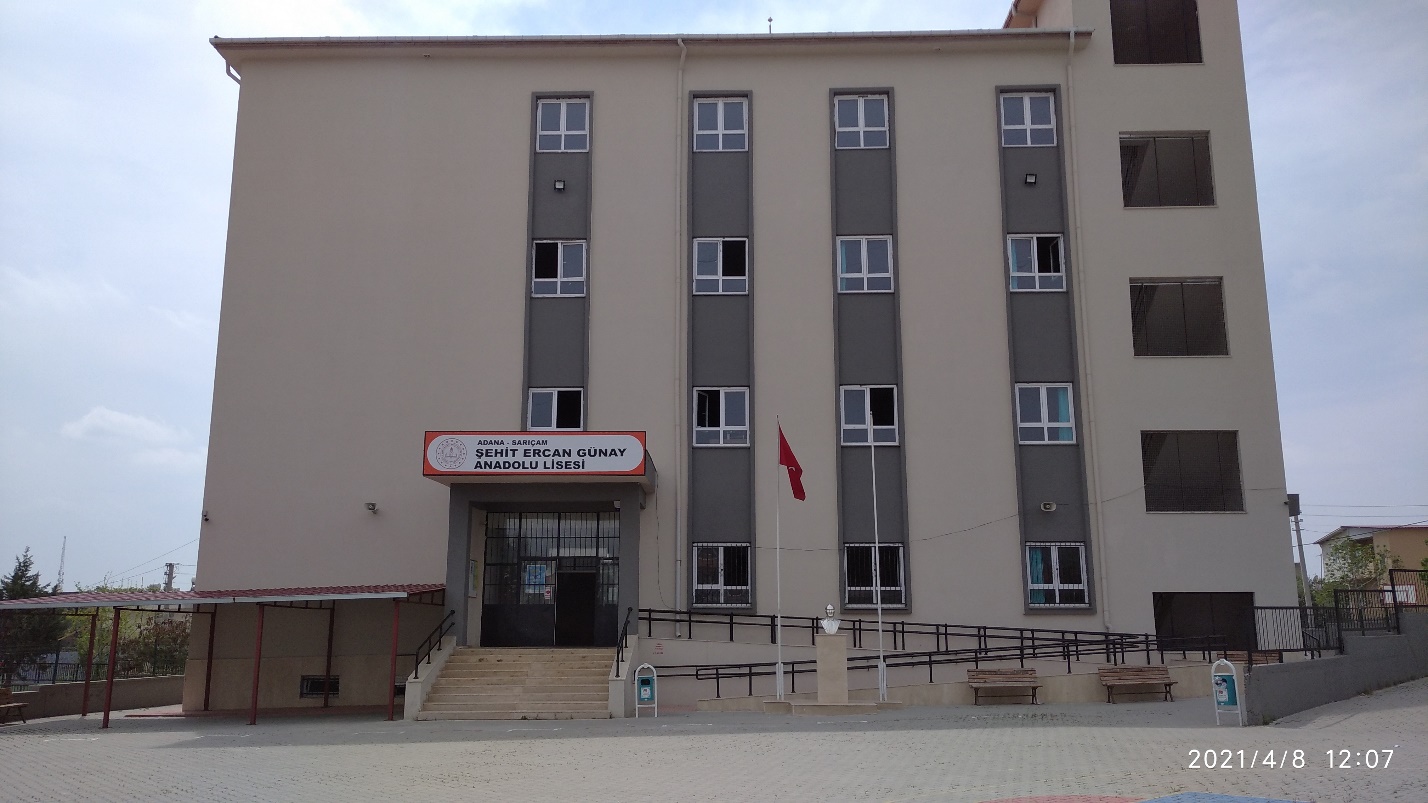 Okulumuz, 17 Nisan 2020 tarihinde MEB Ortaöğretim Genel Müdürlüğüne bağlı olarak kurulmuştur. İsmet SAYGILI, okulumuzun 20.04.2020-07.09.2020 tarihleri arasında kurucu müdürlük görevini yapmış olup, 07.09.2020 tarihinde okul müdürümüz Salih KAR görevine başlamıştır.Okulumuz ve çevresinde ortaöğretim kurumu sayısının yetersiz olması dolayısı ile yeni bir ortaöğretim kurumuna ihtiyaç duyulmuştur. Bu nedenle okulumuz Şehit Ercan Günay Anadolu Lisesi 27.04.2020 tarihi ve 5961974 sayılı Milli Bakanlığı oluru ile eğitim öğretim faaliyetlerine başlamıştır.          Şehit Ercan Günay Anadolu Lisesi, Sarıçam ilçesi Yeşiltepe Mahallesi’nde, dört katlı bir binada eğitim ve öğretime devam etmektedir. Okulumuz; Merkezi klima sistemiyle ısınmakta olup, idare odaları, kantin, çok amaçlı salonları ve spor alanlarıyla, kütüphanesi ve derslikleriyle öğrencilerin bütün ihtiyaçlarına cevap vermektedir. Halen normal eğitim yapılmakta olup, eğitim ve öğretim yasa ve yönetmelikler doğrultusunda, birlik ve huzur içinde yürütülmektedir.Şehit Ercan Günay Anadolu Lisesi, 2020 yılında açılmıştır. Bu nedenle hazırlanan bu stratejik plan, günümüzü ve 2023 yılına kadar olan süreci içermektedir.   Şehit Ercan Günay Anadolu Lisesi, İl ve İlçe Milli Eğitim Müdürlüğümüzün tabii olduğu tüm yasal yükümlülüklere uymakla mükelleftir. Bunların dışında lise düzeyinde yükümlülük arz eden mevzuat, Tablo 1’de ayrıca gösterilmiştir.Tablo 3 Mevzuat AnaliziTablo 4 Üst Politika Belgeleri AnaliziTablo 5 Faaliyet Alanı - Ürün/Hizmet ListesiPaydaş, kurum ya da kuruluşun ürün ve hizmetleri ile ilgisi olan, kuruluştan doğrudan ya da dolaylı olarak etkilenen ve etkileyen kişi, grup ya da kurumlardır. Paydaş analizinde için paydaşların belirlenmesi, ilgilerinin ve çıkarlarının belirlenmesi, güçlerinin ve etkilerinin saptanması ve paydaş katılımı stratejisinin oluşturulması gerekir.Stratejik planlama sürecinde iletişim içinde olduğumuz paydaşların görüşleri dikkate alınarak stratejik planın özümsenmesi amaçlanmıştır.Sarıçam İlçe Millî Eğitim Müdürlüğü, kamu kurumları, işverenler, sivil toplum kuruluşları, yerel yönetim ve yöneticilerinden oluşan paydaşların büyük bölümünün stratejik planlama sürecine katmıştır. Planlama sürecinde kurumumuz tüm paydaşların görüş, talep, öneri ve desteklerinin stratejik planlama sürecine dâhil edilmesini hedeflemiştir. Paydaşların önerileri değerlendirilerek, imkânlar ölçüsünde stratejik planlamaya dâhil edilmiştir.İç ve dış paydaşların temel ortak, stratejik ortak, çalışan, kuruma girdi sağlayan konumları saptanmıştır. Bu paydaşlar, iş birliği içinde olunan, faaliyetlerimizden etkilenen ve faaliyetlerimizi etkileyen kuruma girdi sağlayan, ürün ve hizmet sunulan kesimlerden oluşma noktasındaki önceliklerine göre sınıflandırılmıştır.              Paydaş analizinde şu aşamalar izlenmiştir:Paydaşların tespitiPaydaşların önceliklendirilmesiPaydaşların değerlendirilmesiGörüş ve önerilerin alınmasıPaydaşların TespitiTablo 6 Paydaş TablosuPaydaşların ÖnceliklendirilmesiPaydaşların önceliklendirilmesi; Kamu İdareleri İçin Stratejik Plan Hazırlama Kılavuzunda (26 Şubat 2018) belirtilen Paydaş Etki/Önem Matrisi tablosundan (Tablo 7) yararlanılmıştır.Tablo 7 Paydaşların ÖnceliklendirilmesiPaydaşların DeğerlendirilmesiPaydaş Analizi kapsamında Stratejik Plan Hazırlama Ekibi; okulumuzun sunduğu ürün/hizmetlerinin hangi paydaşlarla ilgili olduğu, paydaşların ürün/hizmetlere ne şekilde etki ettiği ve paydaş beklentilerinin neler olduğu gibi durumları değerlendirerek Paydaş Ürün/Hizmet Matrisi hazırlamıştır.Tablo 8 Paydaş-Ürün/Hizmet MatrisiPaydaş Görüşlerinin Alınması ve DeğerlendirilmesiStratejik Plan “Durum Analizi” çalışmaları kapsamında paydaşlarımızla bir dizi çalışma yapılarak dilek, öneri ve beklentileri alınmıştır. İlçe Milli Eğitim Müdürlüğü yöneticileri, diğer eğitim kurumlarının yöneticileri gibi dış paydaşlarımızdan mülakat yöntemiyle; öğrenci, öğretmen, veli, yönetici ve personelden oluşan iç paydaşlarımızdan ise toplantı yöntemi ile görüşleri alınmıştır. Tablo 9 Paydaş Görüşlerinin Alınmasına İlişkin Çalışmalar İnsan Kaynakları Yetkinlik AnaliziTablo 10 Okul Yönetici SayısıTablo 11 Öğretmen, Öğrenci, Derslik SayılarıTablo 12 Branş Bazında Öğretmen Norm, Mevcut, İhtiyaç SayılarıTablo 13 Yardımcı Personel/Destek Personeli SayısıKurum Kültürü AnaliziOkulumuzun faaliyet alanlarına ilişkin hizmetler, kurumumuzdaki tüm çalışanlar tarafından iş birliği ve koordinasyon içerisinde yürütülmektedir. Yöneticilerimiz, eğitim faaliyetleri ile ilgili herhangi bir sorun yaşandığında veya bir ihtiyacın projelendirilerek çözülmesi gerektiğinde, sürecin her aşamasında öğretmenlerimizin ve personelimizin görüş ve önerilerine başvurmaktadır. İletişim yöntemleri çoğunlukla toplantı ve bireysel görüşmeler şeklinde olmakla birlikte, resmi yazışma sistemi olan DYS de etkin kullanılmaktadır. Kurumumuzun resmi internet sitesi ve kurumsal elektronik posta adresimiz aktif olarak kullanılmaktadır. Öğretmenlerimizin her biri, kişisel ve mesleki açıdan farklı yeterliliklere sahiptir. Sunulan hizmetin türüne ve niteliğine göre, kurum içi görevlendirmeler mesleki yeterliliğe göre şekillendirilmektedir. Yöneticiler tarafından, öğretmenlerimize eğitim faaliyetlerinde yeteri kadar serbestlik alanı bırakılmaktadır. Bu durum, öğretmenlerimizin daha verimli olmasını ve kendilerini güvende hissetmelerini sağlamaktadır. Hizmetlerimiz, tüm paydaşlarımızın erişebileceği şeffaf bir şekilde sunulmaktadır. Öğrenci velilerimizin eğitim faaliyetlerine mümkün olduğu kadar aktif katılımları sağlanmaktadır. Ancak genelde orta düzeyde ve geçici istihdam şeklinde meslek gruplarında hizmet veren velilerimiz çoğunlukta olduğundan, kadın velilerimizin faaliyetlere katılımı daha fazladır. Bu durum, okulumuz tarafından avantaja dönüştürülerek velilerimizin bilgi ve becerilerinden üst düzeyde faydalanabileceğimiz bir organizasyon sistemi oluşturulmuştur. Personelimiz, İl ve İlçe Milli Eğitim Müdürlüğümüzün re’sen düzenlediği hizmet içi eğitim faaliyetlerine eksiksiz katılım sağlamaktadır. Ayrıca sene başı öğretmenler kurul toplantısında personelimizin ihtiyaçları görüşülerek, mesleki yeterliliğin artırılması amacıyla hizmet içi eğitim faaliyetleri talep edilmektedir. Kurumumuzda ortaya çıkan anlık ihtiyaçların giderilmesi için önceden tedbir alınmaktadır. Daha nitelikli ve kapsamlı ihtiyaçların giderilmesi için proje tabanlı sorun çözme yöntemleri kullanılmaktadır.Okulumuzun 2020-2023 Stratejik Planının hazırlık çalışmaları, çalışma takvimine uygun olarak başlatılmıştır ve sistematik olarak devam ettirilmektedir. Personelimiz, stratejik yönetim süreci hakkında yeterli bilgi birikimine sahiptir. Bu durum stratejik plan hazırlama çalışmalarının sahiplenilmesine ve sağlıklı bir şekilde yürütülmesine olanak sunmaktadır.Fiziki Kaynak AnaliziTablo 14 Okul Binasının Fiziki DurumuTablo 15 Teknoloji ve Bilişim Altyapısı Mali Kaynak AnaliziTablo 16 Tahmini Kaynaklar (TL)Müdürlüğümüzün 2020-2023 döneminde kaynakları, uygulanmakta olan tasarruf tedbirleri de dikkati alınarak tahmin edilmiş ve tabloda sunulmuştur.Tablo 17 GZFT ListesiTablo 18 Tespitler ve İhtiyaçlar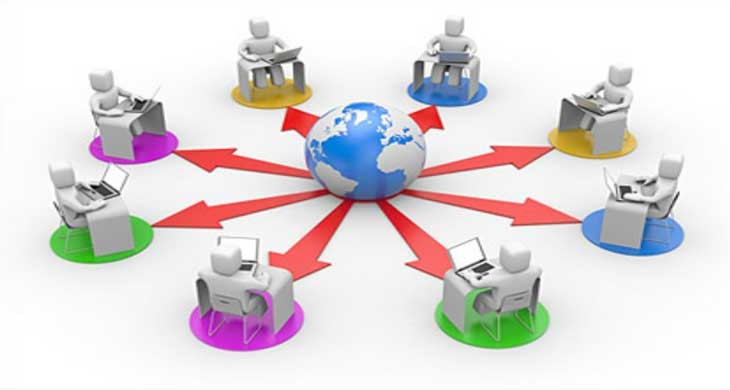 Öğrencilerin öğrenim düzeyini geliştirmekOkulumuzun öğretim bakımından başarısını artıracak faaliyetler düzenlemekTablo: 19 Performans Hedef TablosuTablo: 20 Tedbir, Diğer sorumlu birimler, Ana sorumlu TablosuTablo: 21 Performans Hedef TablosuTablo: 22 Tedbir, Diğer sorumlu birimler, Ana sorumlu TablosuÇalışma yöntemlerini ve motivasyonu artırıcı etkinlikler düzenlemek.        Öğrencilerin olumlu davranışlar açısından gelişimine destek olmak.        Okulda yaşanan disiplin olaylarını azaltmak.Tablo : 23 Performans Hedef Tablosu	Tablo: 24  Tedbir, Diğer sorumlu birimler, Ana sorumlu Tablosu    Okulda yaşanan devamsızlık olaylarını azaltmak.Tablo: 25 Performans Hedef Tablosu	Tablo: 26 Tedbir, Diğer sorumlu birimler, Ana sorumlu TablosuOkulda öğrenci ve öğretmenleri teşvik edecek, eğitim – öğretim ve yaşam alanları oluşturmak.  Okulun dış görünümünü güzelleştirmekTablo:27   Performans Hedef Tablosu		Tablo: 28 Tedbir, Diğer sorumlu birimler, Ana sorumlu TablosuOkulun iç görünümünü ve donanımını geliştirmekTablo: 29   Performans Hedef TablosuTablo: 30 Tedbir, Diğer sorumlu birimler, Ana sorumlu TablosuOkul bahçesinde uygun yaşam alanları oluşturmakOkulumuzun bahçesini güzelleştirmekTablo : 31 Performans Hedef Tablosu	Tablo: 32  Tedbir, Diğer sorumlu birimler, Ana sorumlu TablosuOkul bahçesinde öğrencilerin dinlenme saatleri için uygun ortam hazırlamak.Tablo : 33 Performans Hedef Tablosu	Tablo: 34  Tedbir, Diğer sorumlu birimler, Ana sorumlu TablosuOkulumuzun il ve bölge düzeyinde tanınmasını sağlamakOkulumuzda tanıtıcı projeler ve etkinlikler düzenlemek.Tablo : 35 Performans Hedef TablosuTablo: 36 Tedbir, Diğer sorumlu birimler, Ana sorumlu TablosuOkulumuzun hem akademik hem de sanatsal, kültürel, sportif faaliyetlerde ismini duyurmakTablo : 37 Performans Hedef Tablosu	Tablo: 38 Tedbir, Diğer sorumlu birimler, Ana sorumlu TablosuOkulda kurum kültürünü yerleştirmek ve pekiştirmek.  Öğretmenlerimizin birlik ve beraberliklerinin artırıcı etkinlikler düzenlemekTablo : 39 Performans Hedef Tablosu	Tablo: 40 Tedbir, Diğer sorumlu birimler, Ana sorumlu TablosuÖğretmenlerin, öğrencilerimizin ve velilerimizin motivasyonlarını ve donanımlarını artırıcı etkinlikler düzenlemek.Tablo : 41 Performans Hedef TablosuTablo: 42  Tedbir, Diğer sorumlu birimler, Ana sorumlu TablosuTahmini Kaynaklar Analizinden yararlanılarak kurumumuzun 5 yıllık hedeflerine ulaşılabilmesi için planlanan faaliyetlerin Tahmini Maliyet Analizi yapılmıştır. 2020-2023 stratejik planımızın tahmini bütçesi aşağıdaki gibidir.Tablo: 43 Cemil Meriç Anadolu Lisesi Müdürlüğü 2020-2023 Stratejik Planı Tahmini Bütçe Kaynağı TablosuHedef stratejilerini gerçekleştirmek üzere öngörülen faaliyetlerin tahmini bütçelerinden yola çıkılarak stratejilerin yaklaşık maliyetleri ortaya konmuştur. Bütün stratejik hedefler için ilgili stratejilerin yaklaşık maliyetleri toplanarak tahmini stratejik hedef maliyetleri hesaplanmıştır. Bütün stratejik amaçlar için ilgili stratejik hedeflerin yaklaşık maliyetleri toplanarak tahmini stratejik amaç maliyeti belirlenmiştir.Stratejik amaçların yaklaşık maliyetleri toplanarak stratejik amaçların toplam tahmini maliyeti hesaplanmıştır. Stratejik plan beş yıllık toplam tahmini kaynak miktarının stratejik amaçların toplam tahmini maliyetinden farkı genel yönetim giderleri olarak gösterilmiştir. Bütçenin yetersiz olduğu görülmüştür.Müdürlüğümüzün 2020-2023 Stratejik Planı İzleme ve Değerlendirme sürecini ifade eden İzleme ve Değerlendirme Modeli hazırlanmıştır. Okulumuzun Stratejik Plan İzleme-Değerlendirme çalışmaları eğitim-öğretim yılı çalışma takvimi de dikkate alınarak 6 aylık ve 1 yıllık sürelerde gerçekleştirilecektir. 6 aylık sürelerde Okul Müdürüne rapor hazırlanacak ve değerlendirme toplantısı düzenlenecektir. İzleme-değerlendirme raporu, istenildiğinde İlçe Milli Eğitim Müdürlüğüne gönderilecektir. Şekil 2 İzleme ve Değerlendirme SüreciŞehit Ercan Günay Anadolu Lisesi Ailesi Olarak Öncelik Verdiğimiz Değerler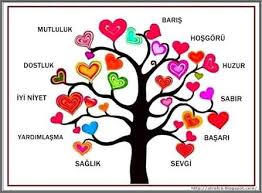 OKUL MÜDÜRÜ SUNUŞUİÇİNDEKİLERTABLOLARŞEKİLLERTANIMLARGİRİŞBÖLÜM: STRATEJİK PLAN HAZIRLIK SÜRECİ1Strateji Geliştirme Kurulu1Stratejik Plan Hazırlama Ekibi1BÖLÜM: DURUM ANALİZİ2Kurumsal Tarihçe2Uygulanmakta Olan Stratejik Planın Değerlendirilmesi2Mevzuat Analizi2Üst Politika Belgeleri Analizi4Faaliyet Alanları ile Ürün ve Hizmetlerin Belirlenmesi5Paydaş Analizi5Kuruluş İçi Analiz8GZFT Analizi11Tespitler ve İhtiyaçların Belirlenmesi12BÖLÜM: GELECEĞE BAKIŞ13Misyon, Vizyon, Temel Değerler13Stratejik Amaçlar14Stratejik Hedefler, Performans Göstergeleri, Stratejiler15Maliyetlendirme25İzleme ve Değerlendirme25EKLER26TABLOLARTablo 1:Stratejik Plan Üst Kurulu1Tablo 2:Strateik Planlama Kurulu1Tablo 3: Mevzuat Analizi5Tablo 4: Üst Politika Belgeleri Analizi6Tablo 5: Faaliyet Alanı - Ürün/Hizmet Listesi7Tablo 6: Paydaş Tablosu8Tablo 7: Paydaşların Önceliklendirilmesi8Tablo 8: Paydaş Ürün/Hizmet Matrisi9Tablo 9: Paydaş Görüşlerinin Alınmasına İlişkin Çalışmalar10Tablo 10: Okul Yönetici Sayıları10Tablo 11: Öğretmen, Öğrenci, Derslik Sayıları10Tablo 12: Branş Bazında Öğretmen Norm, Mevcut, İhtiyaç Sayıları11Tablo 13: Yardımcı Personel/Destek Personeli Sayısı11Tablo 14: Okul Binasının Fiziki Durumu12Tablo 15: Teknoloji ve Bilişim Altyapısı12Tablo 16: Tahmini Kaynaklar13Tablo 17: GZFT Listesi14Tablo 18: Tespitler ve İhtiyaçlar15Tablo 19: Performans Hedef Tablosu17Tablo 20: Tedbir, Diğer sorumlu birimler, Ana sorumlu Tablosu18Tablo 21: Performans Hedef Tablosu18Tablo 22: Tedbir, Diğer sorumlu birimler, Ana sorumlu Tablosu18Tablo 23: Performans Hedef Tablosu19Tablo 24: Tedbir, Diğer sorumlu birimler, Ana sorumlu Tablosu19Tablo 25: Performans Hedef Tablosu19Tablo 26: Tedbir, Diğer sorumlu birimler, Ana sorumlu Tablosu20Tablo 27: Performans Hedef Tablosu20Tablo 28: Tedbir, Diğer sorumlu birimler, Ana sorumlu Tablosu20Tablo 29: Performans Hedef Tablosu21Tablo 30: Tedbir, Diğer sorumlu birimler, Ana sorumlu Tablosu21Tablo 31: Performans Hedef Tablosu21Tablo 32: Tedbir, Diğer sorumlu birimler, Ana sorumlu Tablosu22Tablo 33: Performans Hedef Tablosu22Tablo 34: Tedbir, Diğer sorumlu birimler, Ana sorumlu Tablosu22Tablo 35: Performans Hedef Tablosu23Tablo 36: Tedbir, Diğer sorumlu birimler, Ana sorumlu Tablosu23Tablo 37: Performans Hedef Tablosu23Tablo 38: Tedbir, Diğer sorumlu birimler, Ana sorumlu Tablosu24Tablo 39: Performans Hedef Tablosu24Tablo 40: Tedbir, Diğer sorumlu birimler, Ana sorumlu Tablosu24Tablo 41: Performans Hedef Tablosu25Tablo 42: Tedbir, Diğer sorumlu birimler, Ana sorumlu Tablosu25Tablo 43: Cemil Meriç Anadolu Lisesi Müdürlüğü 2019-2023 Stratejik Planı Tahmini Bütçe Kaynağı Tablosu25ŞEKİLLERŞekil 1: Cemil Meriç Anadolu Lisesi 2020-2023 Stratejik Plan Hazırlama Modeli2Şekil 2: İzleme ve Değerlendirme Süreci28Tablo 1 : Stratejik Plan Üst KuruluTablo 1 : Stratejik Plan Üst KuruluTablo 1 : Stratejik Plan Üst KuruluSTRATEJİK PLAN ÜST KURULUSTRATEJİK PLAN ÜST KURULUSTRATEJİK PLAN ÜST KURULUSIRA NOADI SOYADIGÖREVİ1SALİH KAROKUL MÜDÜRÜ2NEVZATT BAYKARAMÜDÜR YARDIMCISI3BİLAL NADİR DOĞANÖĞRETMEN4EDA BARUTOKUL AİLE BİRLİĞİ BAŞKANI5MERYEM DEMİRBOĞAOKUL AİLE BİRLİĞİ YÖNETİM KURULU ÜYESİTablo 2 : Stratejik Planlama KuruluTablo 2 : Stratejik Planlama KuruluTablo 2 : Stratejik Planlama KuruluSTRATEJİK PLANLAMA KURULUSTRATEJİK PLANLAMA KURULUSTRATEJİK PLANLAMA KURULUSIRA NOADI SOYADIGÖREVİ1NEVZAT BAYKARAMÜDÜR YARDIMCISI 2HASAN DAĞÖĞRETMEN3ALİ ŞENYİĞİTÖĞRETMEN4ESSİN YILMAZÖĞRETMEN5MURAT KARATAŞÖĞRETMEN6ESRA CİRİTCİÖĞRETMEN7ELİFE İNCEVELİYasal YükümlülükDayanakTespitlerİhtiyaçlarOkulumuz “Dayanak” başlığı altında sıralanan Kanun, Kanun Hükmünde Kararname, Tüzük, Genelge ve Yönetmeliklerdeki ilgili hükümleri yerine getirmek “Eğitim-öğretim hizmetleri, insan kaynaklarının gelişimi, halkla ilişkiler, stratejik plan hazırlama, stratejik plan izleme-değerlendirme süreci iş ve işlemleri” faaliyetlerini yürütmek.Resmi kurum ve kuruluşlar, sivil toplum kuruluşları ve özel sektörle mevzuat hükümlerine aykırı olmamak ve faaliyet alanlarını kapsamak koşuluyla protokoller ve diğer işbirliği çalışmalarını yürütmekLise öğrencilerinin okula kayıt, sınıf geçme, devam-devamsızlık, sosyal sorumluluk çalışmaları vb.  iş ve işlemleriT.C. Anayasası1739 Sayılı Millî Eğitim Temel Kanunu652 Sayılı MEB Teşkilat ve Görevleri Hakkındaki Kanun Hükmünde Kararname222 Sayılı Millî Eğitim Temel Kanunu (Kabul No: 5.1.1961, RG: 12.01.1961 / 10705‐Son Ek ve Değişiklikler: Kanun No: 12.11.2003/ 5002, RG: 21.11.2003 657 Sayılı Devlet Memurları Kanunu5442 Sayılı İl İdaresi Kanunu3308 Sayılı Mesleki Eğitim Kanunu439 Sayılı Ek Ders Kanunu4306 Sayılı Zorunlu İlköğretim ve Eğitim Kanunu5018 sayılı Kamu Mali Yönetimi ve Kontrol KanunuMEB Personel Mevzuat BülteniTaşıma Yoluyla Eğitime Erişim YönetmeliğiMEB Millî Eğitim Müdürlükleri Yönetmeliği (22175 Sayılı RG Yayınlanan)Millî Eğitim Bakanlığı Rehberlik ve Psikolojik Danışma Hizmetleri Yönetmeliği04.12.2012/202358 Sayı İl İlçe MEM’nün Teşkilatlanması 43 Nolu Genelge 26 Şubat 2018 tarihinde yayımlanan Kamu İdarelerinde Stratejik Planlamaya İlişkin Usul ve Esaslar Hakkındaki YönetmelikOkul Öncesi Eğitim ve İlköğretim Kurumları YönetmeliğiSosyal Etkinlikler YönetmeliğiMEB Eğitim Kurulları ve Zümreleri YönergesiMüdürlüğümüzün hizmetlerini mevzuattaki hükümlere uygun olarak yürütmektedir.Diğer kurumlarla işbirliği gerektiren çalışmalarda, gerek tabi olduğumuz mevzuat gerekse diğer kurumların mevzuatları arasında uyuşmazlık ortaya çıkabilmektedir.Tabi olduğumuz mevzuatın kapsamı, Müdürlüğümüzün yetkilerini çeşitlendirmekle birlikte sınırlamaktadır. Kurumsal kültürümüz, mevzuatta sık yaşanan değişikliklere hazırlıklı olmasına rağmen öğrenci ve velilerimizden oluşan paydaşlarımız, yeni ve farklı çalışmalara uyuma direnç göstermektedir. Mevzuat itibariyle öğrenci velilerinin eğitim faaliyetlerine müdahale alanını sınırlandıran herhangi bir mekanizma bulunmamaktadır. Diğer kurumlarla işbirliğinde, yetki alanının genişletilmesiMevzuat itibariyle Okul Müdürlerinin yetkilerinin artırılmasıEğitim uygulamaları konusunda ulusal düzeyde tanıtım çalışmaları yaparak öğrenci ve velilerinin bilgilendirilmesiMevzuatta ihtiyaç duyulan değişikliklerde “yenileme” çalışmaları yerine “güncelleme” çalışmalarına yer verilmesiÖğrenci velilerinin eğitim faaliyetlerine müdahale alanlarının sınırlandırılması için yasal tedbirlerin alınmasıMevzuatın, çalışanların kendilerini güvende hissedebileceği şekilde yeniden düzenlenmesiÜst Politika Belgesiİlgili Bölüm/ReferansVerilen Görev/İhtiyaçlar5018 sayılı Kamu Mali Yönetimi ve Kontrol Kanunu9. Madde,41. MaddeKurum Faaliyetlerinde bütçenin etkin ve verimli kullanımıStratejik Plan Hazırlamaİzleme ve Değerlendirme Çalışmaları30344 sayılı Kamu İdarelerinde Stratejik Plan Hazırlamaya İlişkin Usul ve Esaslar Hakkında Yönetmelik (26 Şubat 2018)Tümü5 yıllık hedefleri içeren Stratejik Plan hazırlanması2019-2021 Orta Vadeli ProgramTümüBütçe çalışmalarıMEB 11. Kalkınma Plan Politika ÖnerileriÖnerilen politikalarHedef ve stratejilerin belirlenmesiMEB Kalite ÇerçevesiTümüHedef ve stratejilerin belirlenmesiMEB 2018 Bütçe Yılı SunuşuTümüBütçe çalışmaları2017-2023 Öğretmen Strateji BelgesiTümüHedef ve stratejilerin belirlenmesiOECD 2018 RaporuTürkiye verileriStratejilerin belirlenmesi2017-2018 MEB İstatistikleriÖrgün Eğitim İstatistikleriHedef ve göstergelerin belirlenmesiKamu İdareleri İçin Stratejik Plan Hazırlama Kılavuzu (26 Şubat 2018)Tümü5 yıllık hedefleri içeren Stratejik Plan hazırlanması2018/16 sayılı Genelge, 2019-2023 Stratejik Plan Hazırlık Çalışmaları (18 Eylül 2018)Tümü2019-2023 Stratejik Planının HazırlanmasıMEB 2019-2023 Stratejik Plan Hazırlık Programı (18 Eylül 2018)Tümü2019-2023 Stratejik Planı Hazırlama TakvimiMEB 2019-2023 Stratejik PlanıTümüMEB Politikaları Konusunda Taşra Teşkilatına RehberlikKamu İdarelerince Hazırlanacak Performans Programları Hakkında Yönetmelik Tümü5 yıllık kurumsal hedeflerin her bir mali yıl için ifade edilmesiKamu İdarelerince Hazırlanacak Faaliyet Raporu Hakkında Yönetmelik TümüHer bir mali yıl için belirlenen hedeflerin gerçekleşme durumlarının tespiti, raporlanmasıAdana İl Milli Eğitim Müdürlüğü 2019-2023 Stratejik PlanıTümüAmaç, hedef, gösterge ve stratejilerin belirlenmesiSarıçam İlçe Milli Eğitim Müdürlüğü 2019-2023 Stratejik PlanıTümüAmaç, hedef, gösterge ve stratejilerin belirlenmesiFaaliyet AlanıÜrün/HizmetlerA- Eğitim-Öğretim HizmetleriEğitim-öğretim iş ve işlemleriDers Dışı Faaliyet İş ve İşlemleriÖzel Eğitim HizmetleriKurum Teknolojik Altyapı HizmetleriAnma ve Kutlama Programlarının YürütülmesiSosyal, Kültürel, Sportif EtkinliklerÖğrenci İşleri (kayıt, nakil, ders programları vb.)Zümre Toplantılarının Planlanması ve Yürütülmesi B- Stratejik Planlama, Araştırma-GeliştirmeStratejik Planlama İşlemleriİhtiyaç AnalizleriEğitime İlişkin Verilerin KayıtlanmasıAraştırma-Geliştirme ÇalışmalarıProjeler Koordinasyon Eğitimde Kalite Yönetimi Sistemi (EKYS) İşlemleriC- İnsan Kaynaklarının GelişimiPersonel Özlük İşlemleriNorm Kadro İşlemleriHizmet içi Eğitim FaaliyetleriD- Fiziki ve Mali Destek   Okul Güvenliğinin Sağlanması   Ders Kitaplarının Dağıtımı    Taşınır Mal İşlemleri   Taşımalı Eğitim İşlemleri   Temizlik, Güvenlik, Isıtma, Aydınlatma Hizmetleri   Evrak Kabul, Yönlendirme ve Dağıtım İşlemleri   Arşiv Hizmetleri   Sivil Savunma İşlemleriE-Denetim ve RehberlikOkul/Kurumların Teftiş ve Denetimi Öğretmenlere Rehberlik ve İşbaşında Yetiştirme Hizmetleri Ön İnceleme, İnceleme ve Soruşturma HizmetleriF-Halkla İlişkilerBilgi Edinme Başvurularının CevaplanmasıProtokol İş ve İşlemleriBasın, Halk ve Ziyaretçilerle İlişkiler Okul-Aile İşbirliğiPaydaş Adıİç PaydaşDış PaydaşAdana İl Milli Eğitim Müdürlüğü√Sarıçam Kaymakamlığı√Sarıçam İlçe Milli Eğitim Müdürlüğü√Okul Müdürümüz√Öğretmenlerimiz√Öğrencilerimiz√Velilerimiz√Personelimiz√Okul Aile Birliği√İlçe Emniyet Amirliği√İlçe Toplum Sağlığı Merkezi√Taşımalı Eğitim Görevlileri√Diğer Eğitim Kurumları√Özel Sektör√Sivil Toplum Kuruluşları√İlçe Belediye Başkanlığı√Diğer Kurum ve Kuruluşlar√Paydaş Adıİç PaydaşDış PaydaşÖnem DerecesiEtki DerecesiÖnceliğiAdana İl Milli Eğitim Müdürlüğü√555Sarıçam Kaymakamlığı√555Sarıçam İlçe Milli Eğitim Müdürlüğü√555Okul Müdürümüz√555Öğretmenlerimiz√555Öğrencilerimiz√555Velilerimiz√555Personelimiz√555Okul Aile Birliği√444İlçe Emniyet Amirliği√333İlçe Toplum Sağlığı Merkezi√333Taşımalı Eğitim Görevlileri√333Diğer Eğitim Kurumları√222Özel Sektör√222Sivil Toplum Kuruluşları√222İlçe Belediye Başkanlığı√333Diğer Kurum ve Kuruluşlar√222Önem Derecesi: 1, 2, 3 gözet; 4,5 birlikte çalışÖnem Derecesi: 1, 2, 3 gözet; 4,5 birlikte çalışÖnem Derecesi: 1, 2, 3 gözet; 4,5 birlikte çalışÖnem Derecesi: 1, 2, 3 gözet; 4,5 birlikte çalışÖnem Derecesi: 1, 2, 3 gözet; 4,5 birlikte çalışÖnem Derecesi: 1, 2, 3 gözet; 4,5 birlikte çalışEtki Derecesi: 1, 2, 3 İzle; 4, 5 bilgilendirEtki Derecesi: 1, 2, 3 İzle; 4, 5 bilgilendirEtki Derecesi: 1, 2, 3 İzle; 4, 5 bilgilendirEtki Derecesi: 1, 2, 3 İzle; 4, 5 bilgilendirEtki Derecesi: 1, 2, 3 İzle; 4, 5 bilgilendirEtki Derecesi: 1, 2, 3 İzle; 4, 5 bilgilendirÖnceliği: 5=Tam; 4=Çok; 3=Orta; 2=Az; 1=HiçÖnceliği: 5=Tam; 4=Çok; 3=Orta; 2=Az; 1=HiçÖnceliği: 5=Tam; 4=Çok; 3=Orta; 2=Az; 1=HiçÖnceliği: 5=Tam; 4=Çok; 3=Orta; 2=Az; 1=HiçÖnceliği: 5=Tam; 4=Çok; 3=Orta; 2=Az; 1=HiçÖnceliği: 5=Tam; 4=Çok; 3=Orta; 2=Az; 1=HiçÜrün/Hizmet Numarasıİl MEMKaymakamlıkİlçe MEMOkul MüdürümüzÖğretmenlerÖğrencilerVelilerPersonelOkul Aile Birliğiİlçe Emniyet Amirliğiİlçe Toplum Sağlığı MerkeziTaşımalı Eğitim GörevlileriDiğer Eğitim KurumlarıÖzel SektörSivil Toplum Kuruluşlarıİlçe Belediye BaşkanlığıDiğer Kurum ve KuruluşlarA -Eğitim Öğretim Faaliyetleri1√√√√A -Eğitim Öğretim Faaliyetleri2√√√A -Eğitim Öğretim Faaliyetleri3√√√√A -Eğitim Öğretim Faaliyetleri4√√√√A -Eğitim Öğretim Faaliyetleri5√√√√√√√A -Eğitim Öğretim Faaliyetleri6√√√A -Eğitim Öğretim Faaliyetleri7√√√√A -Eğitim Öğretim Faaliyetleri8√√√√B-Strateji Geliştirme, Ar-Ge Faaliyetleri1√√√√B-Strateji Geliştirme, Ar-Ge Faaliyetleri2√√√B-Strateji Geliştirme, Ar-Ge Faaliyetleri3√√B-Strateji Geliştirme, Ar-Ge Faaliyetleri4√√B-Strateji Geliştirme, Ar-Ge Faaliyetleri5√√B-Strateji Geliştirme, Ar-Ge Faaliyetleri6√√√C-İnsan Kaynakları Gelişimi1√√√√√√C-İnsan Kaynakları Gelişimi2√√√√√√C-İnsan Kaynakları Gelişimi3√√√√√√D-Fiziki ve Mali Destek1√√√√√√D-Fiziki ve Mali Destek2√√√√D-Fiziki ve Mali Destek3√√√√D-Fiziki ve Mali Destek4√√√√√D-Fiziki ve Mali Destek5√√√√√√√√D-Fiziki ve Mali Destek6√√√√D-Fiziki ve Mali Destek7√√√√D-Fiziki ve Mali Destek8√√√√√√√E-Denetim ve Rehberlik1√√√√√√E-Denetim ve Rehberlik2√√√√√E-Denetim ve Rehberlik3√√√√√√F-Halkla İlişkiler1√√√√F-Halkla İlişkiler2√√√√√F-Halkla İlişkiler3√√√√√F-Halkla İlişkiler4√√√√Paydaş AdıYöntemSorumluÇalışma TarihiRaporlama ve Değerlendirme Sorumlusuİlçe MEM YöneticileriMülakat, ToplantıStrateji Geliştirme Kurulu Bşk.22.10.2020S. P. Hazırlama EkibiDiğer Eğitim Kurumu YöneticileriMülakatStrateji Geliştirme Kurulu Bşk.23-26.10.2020S. P. Hazırlama EkibiÖğretmenlerimiz ToplantıS. P. Hazırlama Ekibi26-30.10.2020S. P. Hazırlama EkibiÖğrencilerimizAnketS. P. Hazırlama Ekibi25-30.10.2020S. P. Hazırlama EkibiVelilerimizToplantıS. P. Hazırlama Ekibi27-30.10.2020S. P. Hazırlama EkibiPersonelimizToplantıS. P. Hazırlama Ekibi26-30.10.2020S. P. Hazırlama EkibiYöneticilerimizToplantıS. P. Hazırlama Ekibi21.10.2020S. P. Hazırlama EkibiYÖNETİCİ SAYILARIYÖNETİCİ SAYILARIYÖNETİCİ SAYILARIYÖNETİCİ SAYILARIMüdürMüdür BaşyardımcısıMüdür YardımcısıNorm 101Mevcut 101SIRAÖĞRENCİ-ÖĞRETMEN-DERSLİK BİLGİLERİSAYI1Öğrenci Sayısı3602Öğretmen Sayısı163Derslik Sayısı164Derslik Başına Düşen Öğrenci Sayısı235Öğretmen Başına Düşen Öğrenci Sayısı23Öğrenci sayıları virgülden sonra yuvarlanmıştır.Öğrenci sayıları virgülden sonra yuvarlanmıştır.Öğrenci sayıları virgülden sonra yuvarlanmıştır.Sıra
NoBranşıErkekKadınToplam1T.D. ve Edebiyatı1122Matematik2-23Biyoloji1124Kimya1-15Fizik-116Tarih2-27Coğrafya1-18Felsefe---9Din Kültürü ve Ahlak Bilgisi---10İngilizce11211Fransızca---12Görsel Sanatlar-1113Müzik---14Beden Eğitimi1-115Rehberlik1-116Bilişim Teknolojileri--1TOPLAMTOPLAM11516Sıra 
NoGöreviErkekKadınEğitim DurumuHizmet YılıToplam1 Memur-----2Hizmetli-3--33Sözleşmeli İşçi-----4Güvenlik Görevlisi-1--1Sıra Kullanım Alanı/TürüBina Sayısı (Tahsisli Binalar Dâhil)Kapasite Durumu (Yeterli/Yetersiz)1Hizmet Binası1Yeterli2Personel LojmanıYok-3Spor SalonuYok-4Kütüphane1Yetersiz5İhata DuvarıVarYeterli6Güvenlik Kamerası Sayısı16Yeterli7YemekhaneYok-8AsansörVar-9Engelli PlatformuVarYeterliTeknoloji ve Bilişim AltyapısıTeknoloji ve Bilişim AltyapısıEtkileşimli akıllı tahta sayısı0Tablet sayısı0İnternet altyapısı VarBilgisayar/bilişim teknolojileri sınıfı/laboratuvarı sayısı0Fotokopi makinesi sayısı3DYS kullanımıVarBilişim Teknolojileri/Bilişim Teknolojileri Rehber Öğretmeni sayısı0Elektronik dilek, istek, öneri sisteminin kullanımıYokEBA’ya kayıtlı öğretmen sayısı16SMS bilgilendirme sistemi kullanımıYokMEB tarafından sağlanan resmi internet sitesinin kullanımıVarResmi elektronik posta adresinin kullanımıVarKurumsal istatistik elde etme sistemi kullanımıYokMAL VE HİZMET ALIMI2020202120222023ToplamToplam03.2 Tüketime Yönelik Mal ve Malzeme Alımları40.00050.00060.00070.00070.000220.00003.5 Hizmet Alımları5.0007.0009.00011.00011.00032.00003.7Menkul Mal, Gayri Maddi Hak Alım, Bakım ve Onarım Giderleri4.0005.0006.0007.0007.00022.00006.1 Mamul Mal Alımları20.00025.00030.00035.00035.000110.000DİĞER GİDERLER20202021202220232023Toplam01 Personel Giderleri00000002 SSK Devlet Prim Giderleri000000BÜTÇE DIŞI20202021202220232023ToplamHalk Katkısı------Okul Aile Birliği5.00010.00015.00020.00020.00050.000TOPLAM TAHMİNİ BÜTÇE74.00097.000120.000143.000143.000434.000İç Çevreİç ÇevreDış ÇevreDış ÇevreGüçlü yönlerZayıf yönlerFırsatlarTehditlerKadın velilerimizin, eğitim faaliyetlerine beklenen düzeyde katılım sağlamasıİl ve İlçe MEM tarafından yürürlüğe konan çalışmaların sahiplenilmesiÖğrenci ve personel işleri ile eğitim öğretim faaliyetlerinin mevzuata uygun olarak yürütülmesiBilgi edinme, halkla ilişkiler sürecinin mevzuatın belirlediği yasal sürede gerçekleşmesiİletişim ve yazışma süreçlerinin aksatılmadan gerçekleşmesiBağımsız bir binaya sahip olmamız Öğrenci velilerimizin okul civarında ikamet etmesiPersonelimizin iş birliği içerisinde çalışmasıKurumsal kültürün gelişmiş olmasıKadın velilerimizin eğitim faaliyetlerine katılım düzeylerinin yüksek olmasıDevamsızlık oranlarının düşük olmasıTaşımalı eğitim iş ve işlemlerinin aksatılmadan yürütülmesiKütüphane ve toplantı salonu bulunmasıKazandırılan davranışların aile ortamında devam ettirilmemesiÖğrenci başarısı söz konusu olduğunda, velilerimizin ders notlarını davranış eğitiminden ön planda tutulmasıÖğrenci velilerinin eğitimcilere yönelik müdahale alanlarının fazla olması, eğitimcilerde mental yorgunluğa neden olmasıVeli toplantılarına genel katılım oranlarının beklenen düzeyde olmamasıÖzel eğitim hizmetlerinden yararlanması gereken velilerin önyargıları, çevresel etmenlerden kaynaklanan çekinceleriOkul ve kurumlarda veli görüşme randevu sisteminin bulunmaması, velilerin ders saatlerinde görüşme talepleri Okul-Aile Birliklerinin, iş ve işlemlerinin okul yönetimince yüklenilmek zorunda kalınmasıİlçe merkezinde bulunan okulların daha başarılı olacağı yönündeki yanlış kaygılarOkulumuza, diğer okullarda uyum problemi yaşayan öğrencilerin nakil talepleri Öğretmen, yönetici ve personel normu doluluk oranının yüksek olması Okulumuzun ilçe merkezinde olmasıOkulumuzun güvenlik açısından riski az olan bölgede olmasıKültürel ve demografik çeşitlilikOkulun ihata duvarının olmasıAile gelir düzeyinin genel olarak düşük olmasıVelilerimizin çoğunlukla geçici işlerde çalışması, düzenli gelirlerinin olmamasıEğitim faaliyetleri Ar-Ge çalışmalarına bütçe ayrılamamasıYerel maddi destek bulmakta yaşanan güçlüklerİş kaygısı nedeniyle velilerin eğitim faaliyetlerine genel katılım oranlarının düşük olmasıBilimsel, teknolojik temalı çalışmalar için maddi kaynak temininde güçlük yaşanmasıEngelli asansörünün çalışmamasıTaşımalı eğitim öğrencilerinin bulunmasıDURUM ANALİZİ AŞAMALARITESPİTLER/ SORUN ALANLARIİHTİYAÇLAR/ GELİŞİM ALANLARIUygulanmakta Olan Stratejik Planın Değerlendirilmesiİl, İlçe ve Okul St. Planlarında bütünlük olmamasıİl, İlçe ve Okul hedefleri ve göstergelerinde bütünlük sağlanmasıMevzuat AnaliziMüdürlüğümüzün hizmetlerini mevzuattaki hükümlere uygun olarak yürütmektedir.Tabi olduğumuz mevzuatın kapsamı, Müdürlüğümüzün yetkilerini çeşitlendirmekle birlikte sınırlamaktadır. Kurumsal kültürümüz, mevzuatta sık yaşanan değişikliklere hazırlıklı olmasına rağmen öğrenci ve velilerimizden oluşan paydaşlarımız, yeni ve farklı çalışmalara uyuma direnç göstermektedir. Mevzuat itibariyle öğrenci velilerinin eğitim faaliyetlerine müdahale alanını sınırlandıran herhangi bir mekanizma bulunmamaktadır. Diğer kurumlarla işbirliğinde, yetki alanının genişletilmesiMevzuat itibariyle Okul Müdürlerinin yetkilerinin artırılmasıEğitim uygulamaları konusunda ulusal düzeyde tanıtım çalışmaları yaparak öğrenci ve velilerinin bilgilendirilmesiMevzuatta ihtiyaç duyulan değişikliklerde “yenileme” çalışmaları yerine “güncelleme” çalışmalarına yer verilmesiÖğrenci velilerinin eğitim faaliyetlerine müdahale alanlarının sınırlandırılması için yasal tedbirlerin alınmasıMevzuatın, çalışanların kendilerini güvende hissedebileceği şekilde yeniden düzenlenmesiÜst Politika Belgeleri Analizi*Stratejik Plan Hazırlama, Stratejik Yönetim Süreci ile ilgili diğer iş ve işlemlerStratejik Plan hedef ve göstergelerinin üst politika belgelerindeki ilke ve prensiplere uygun hazırlanmasıPaydaş AnaliziPaydaş türü fazladır, paydaşlarımızın kurumumuzdan beklentileri farklı ve çok çeşitlidir.Paydaşların idareden beklentilerinin faaliyet alanlarıyla uyumu sağlanmalı, plan döneminde kurumsal faaliyetler hakkında paydaşlara düzenli bilgilendirme yapılmasıİnsan Kaynakları Yetkinlik AnaliziÇalışanlarımızın her biri farklı türden yeterliliklere sahiptir. Çalışanlarımızın her alanda bilgi sahibi olması için hizmet içi eğitim faaliyetleri düzenlenmesiKurum Kültürü AnaliziKurumsal kültürümüz gelişmiş durumdadır. Kurum içi iletişim gelişmiştir, halkla ilişkiler sağlıklı bir şekilde yürütülmektedir. Eğitim faaliyetlerine kadın velilerimizin katılım oranları yüksektir fakat genel katılım oranları beklenen düzeyde değildir.Eğitim-öğretim faaliyetlerine genel katılım oranlarının yükseltilmesiFiziki Kaynak AnaliziDerslik sayıları şu an için yeterlidir ancak gelecek yıllarda yetersiz hale gelmesi muhtemeldir. Sınıflardaki öğrenci sayıları fazladır.Öğrenci kontenjan sayılarının azaltılması gerekmektedir.Teknoloji ve Bilişim Altyapısı AnaliziYeni teknolojilerin öğretilmesine yönelik BT sınıfı oluşturulmasıOkulumuzda BT sınıfı oluşturulması ve öğrenci başına bir bilgisayar kullanımının sağlanması gerekmektedir.Mali Kaynak AnaliziAilelerin gelir düzeyi düşük olduğundan okul-aile birliğine az miktarda bağış yapılmaktadır Okul-aile birliği iş ve işlemleri okul yöneticileri tarafından üstlenilmektedirHarcama planlamalarında mali kaynaklarda meydana gelecek öngörülemeyen değişikliklerin dikkate alınmasıGöstergenin AdıGöstergenin AdıÖnceki YıllarHedefGöstergenin AdıGöstergenin Adı202020231Açılan yetiştirme kursu sayısı0122Yetiştirme kursuna katılan öğrenci sayısı04003Yapılan deneme sınavı sayısı020Sıra NoTedbirDiğer Sorumlu birimlerAna Sorumlu1Öğrencilerimize yönelik yetiştirme kursu açmakEğitim-Öğretim ekibiEğitim-Öğretim ekibi2Üniversite sınavları ve akademik başarıyı geliştirmeye yönelik deneme sınavı hazırlamak ve uygulamak.Eğitim-Öğretim ekibiEğitim-Öğretim ekibiGöstergenin AdıGöstergenin AdıÖnceki YıllarHedefGöstergenin AdıGöstergenin Adı202020231Düzenlenen seminer sayısı0102Etkili ders çalışma yöntemleriyle ilgili rehberlik servisi kayıtları1001200Sıra NoTedbirDiğer Sorumlu birimlerAna Sorumlu1Etkili çalışma yöntemleri konusunda öğrencileri bilgilendirmek.Eğitim-Öğretim ekibiEğitim-Öğretim ekibi2Motivasyonu artırıcı seminerler düzenlemek.Eğitim-Öğretim ekibiEğitim-Öğretim ekibi3Meslek tanıtım seminerleri düzenlemek.Eğitim-Öğretim ekibiEğitim-Öğretim ekibiSıra NoGöstergenin AdıÖnceki YıllarHedefSıra NoGöstergenin Adı202020231Sportif ve sosyal faaliyetlere yönlendirilen öğrenci sayısı803002Düzenlenen seminer sayısı-5Sıra NoTedbirDiğer Sorumlu birimlerAna Sorumlu1Okul girişlerinin kontrolünü sağlamak.Eğitim-Öğretim ekibiEğitim-Öğretim ekibi2Disiplin problemi olan öğrencilere ve ailelerine yönelik seminer düzenlemek.Eğitim-Öğretim ekibiEğitim-Öğretim ekibi3Disiplin problemi olan öğrencileri ilgi alanlarına göre sosyal ve sportif faaliyetlere yönlendirmek.Eğitim-Öğretim ekibiEğitim-Öğretim ekibi4Akran arabuluculuğunun kullanılmasıEğitim-Öğretim ekibiEğitim-Öğretim ekibiS. NoGöstergenin AdıÖnceki YıllarHedefHedefS. NoGöstergenin Adı202020231Yıllara göre 15 gün ve üzeri devamsızlık yapan öğrenci sayısı-%5Sıra NoTedbirDiğer Sorumlu birimlerAna Sorumlu1Devamsızlık yapan öğrencileri tespit etmek, devamsızlık sebeplerini araştırmak.Eğitim-Öğretim ekibiEğitim-Öğretim ekibi2Devamsızlık konusunda velilerin ve öğrencilerin bilgilendirilmesini sağlamak.Eğitim-Öğretim ekibiEğitim-Öğretim ekibi3Okuldaki sanatsal, kültürel, eğitsel ve sportif faaliyetleri artırarak okulu öğrenci için cazibe merkezi konumuna getirmek.Eğitim-Öğretim ekibiEğitim-Öğretim ekibiSıra NoGöstergenin AdıÖnceki YıllarHedefSıra NoGöstergenin Adı202020231Satranç alanı-12Spor salonu-1Sıra NoTedbirDiğer sorumlu birimlerAna sorumlu1Okulumuz bahçesinde satranç alanı oluşturmakÇevre ve fiziki yapı ekibiÇevre ve fiziki yapı ekibi2Okulumuzda bünyesinde faaliyet gösterecek spor sahalarının bakımını yapmak.Çevre ve fiziki yapı ekibiÇevre ve fiziki yapı ekibiSıra NoGöstergenin AdıÖnceki YıllarHedefSıra NoGöstergenin Adı202020231Derslik onarımları (derslik sayısına göre)-162Kütüphane yenilemesi-1Sıra NoTedbirDiğer sorumlu birimlerAna sorumlu1Okulumuzda kütüphanesini yenilemekÇevre ve fiziki yapı ekibiÇevre ve fiziki yapı ekibi2Okulumuz kapı, pencerelerinin bakımını yapmak, duvarlarını boyamakÇevre ve fiziki yapı ekibiÇevre ve fiziki yapı ekibiSıra NoGöstergenin AdıÖnceki YıllarHedefSıra NoGöstergenin Adı202020231Kamelya -12Bank sayısı11173Çöp kutusu39Sıra NoTedbirDiğer Sorumlu birimlerAna Sorumlu1Okulumuz bahçesine kamelya kurmakÇevre ve fiziki yapı ekibiÇevre ve fiziki yapı ekibi2Okulumuz bahçesindeki bank sayısını artırmak.Çevre ve fiziki yapı ekibiÇevre ve fiziki yapı ekibi3Okulumuz bahçesi ağaç sayısını artırarak uygun alanları çimlendirmekÇevre ve fiziki yapı ekibiÇevre ve fiziki yapı ekibi4Okulumuz bahçe duvarlarının, çöp kutularının ve bankların göze hoş gelen uygun renklerle boyamakÇevre ve fiziki yapı ekibiÇevre ve fiziki yapı ekibiSıra NoGöstergenin AdıÖnceki YıllarHedefSıra NoGöstergenin Adı202020231Kamelya-12Bank sayısı1117Sıra NoTedbirDiğer Sorumlu birimlerAna Sorumlu1Okulumuz bahçesine kamelya kurmakEğitim-Öğretim ekibiEğitim-Öğretim ekibi2Okulumuz bahçesindeki bank sayısını artırmakEğitim-Öğretim ekibiEğitim-Öğretim ekibiSıra NoGöstergenin AdıÖnceki YıllarHedefSıra NoGöstergenin Adı2020202320231İş birliği yapılan proje sayısı-22Sıra NoTedbirDiğer Sorumlu birimlerAna Sorumlu1E Twinning Proje çalışmalarına katılımSOSYAL KÜLTÜREL ETKİNLİKLER EKİBİSOSYAL KÜLTÜREL ETKİNLİKLER EKİBİ2Tanıtıcı kermes düzenlenmesiSOSYAL KÜLTÜREL ETKİNLİKLER EKİBİSOSYAL KÜLTÜREL ETKİNLİKLER EKİBİ3Veli bilgilendirme toplantı ve etkinlikleri düzenlenmesiSOSYAL KÜLTÜREL ETKİNLİKLER EKİBİSOSYAL KÜLTÜREL ETKİNLİKLER EKİBİSıra NoGöstergenin AdıÖnceki YıllarHedefSıra NoGöstergenin Adı2020202320231Ziyaret edilen okul sayısı-442Dağıtılan broşür sayısı-80803Yapılan proje, sergi sayısı-66Sıra NoTedbirDiğer Sorumlu birimlerAna Sorumlu1Yakın çevredeki okulları ziyaret etmekEğitim-Öğretim ekibiEğitim-Öğretim ekibi2Okulumuzu tanıtan broşürler dağıtmakEğitim-Öğretim ekibiEğitim-Öğretim ekibi3İl düzeyinde veya ulusal düzeyde yapılan sanatsal, sportif, kültürel etkinliklerle; sergi ve projelerle okulumuzu tanıtmak.Eğitim-Öğretim ekibiEğitim-Öğretim ekibiSıra NoGöstergenin AdıÖnceki YıllarHedefSıra NoGöstergenin Adı202020231Düzenlenen gezi, yemek vs. sayısı-32Yapılan etkinlik sayısı-4Sıra NoTedbirDiğer Sorumlu birimlerAna Sorumlu1Pandemiden sonra öğretmenlerin katılımı ile geziler ve yemekler düzenlemekSOSYAL KÜLTÜREL ETKİNLİKLER EKİBİSOSYAL KÜLTÜREL ETKİNLİKLER EKİBİ2Bilişim araçları ile sanatsal, kültürel etkinlikler düzenlemekSOSYAL KÜLTÜREL ETKİNLİKLER EKİBİSOSYAL KÜLTÜREL ETKİNLİKLER EKİBİSıra NoGöstergenin AdıÖnceki YıllarÖnceki YıllarHedefSıra NoGöstergenin Adı2020202320231Düzenlenen seminer sayısı-33Sıra NoTedbirDiğer Sorumlu birimlerAna Sorumlu1Akademik, mesleki ve sosyal alanlarla ilgili eğitim seminerleri düzenlemekSOSYAL KÜLTÜREL ETKİNLİKLER EKİBİSOSYAL KÜLTÜREL ETKİNLİKLER EKİBİCEMİL MERİÇ ANADOLU LİSESİ 2020-2023 STRATEJİK PLANI TAHMİNİ BÜTÇE KAYNAĞI TABLOSUCEMİL MERİÇ ANADOLU LİSESİ 2020-2023 STRATEJİK PLANI TAHMİNİ BÜTÇE KAYNAĞI TABLOSUCEMİL MERİÇ ANADOLU LİSESİ 2020-2023 STRATEJİK PLANI TAHMİNİ BÜTÇE KAYNAĞI TABLOSUCEMİL MERİÇ ANADOLU LİSESİ 2020-2023 STRATEJİK PLANI TAHMİNİ BÜTÇE KAYNAĞI TABLOSUCEMİL MERİÇ ANADOLU LİSESİ 2020-2023 STRATEJİK PLANI TAHMİNİ BÜTÇE KAYNAĞI TABLOSUCEMİL MERİÇ ANADOLU LİSESİ 2020-2023 STRATEJİK PLANI TAHMİNİ BÜTÇE KAYNAĞI TABLOSUCEMİL MERİÇ ANADOLU LİSESİ 2020-2023 STRATEJİK PLANI TAHMİNİ BÜTÇE KAYNAĞI TABLOSUMAL VE HİZMET ALIMI2020202120222023ToplamToplam03.2 Tüketime Yönelik Mal ve Malzeme Alımları40.00050.00060.00070.00070.000220.00003.5 Hizmet Alımları5.0007.0009.00011.00011.00032.00003.7Menkul Mal, Gayri Maddi Hak Alım, Bakım ve Onarım Giderleri4.0005.0006.0007.0007.00022.00006.1 Mamul Mal Alımları20.00025.00030.00035.00035.000110.000DİĞER GİDERLER20202021202220232023Toplam01 Personel Giderleri00000002 SSK Devlet Prim Giderleri000000BÜTÇE DIŞI20202021202220232023ToplamHalk Katkısı------Okul Aile Birliği5.00010.00015.00020.00020.00050.000TOPLAM TAHMİNİ BÜTÇE74.00097.000120.000143.000143.000434.000